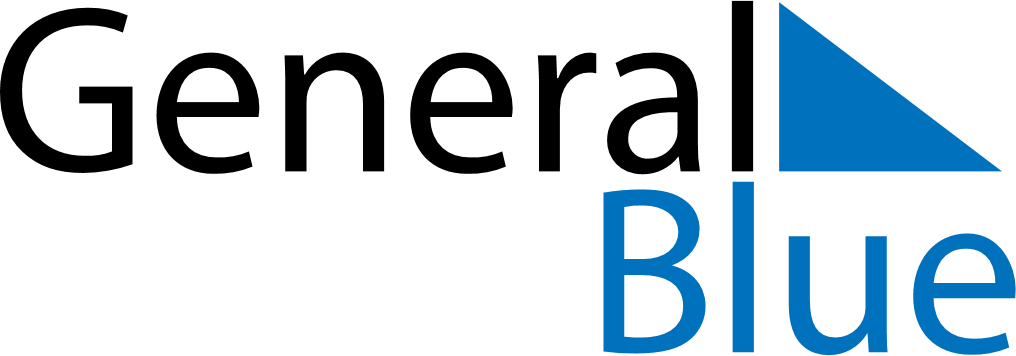 May 2024May 2024May 2024May 2024May 2024May 2024Svalbard and Jan MayenSvalbard and Jan MayenSvalbard and Jan MayenSvalbard and Jan MayenSvalbard and Jan MayenSvalbard and Jan MayenMondayTuesdayWednesdayThursdayFridaySaturdaySunday12345Labour Day6789101112Liberation DayAscension Day13141516171819Constitution DayPentecost20212223242526Whit Monday2728293031NOTES